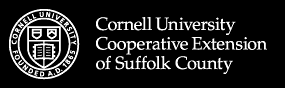 This form MUST be completed for ALL Campers. If you do not want the camp nurse to administer any medications to your child, check the box at the end of this form and sign. A health care professional’s signature is required if your child is to receive any medication. Camper Name									 Date of birth		/	/	Parent/Guardian Name						 Phone Number							The following non-prescription (OTC) medications* are stocked in the Camp Health Center and are used as needed to manage illness and injury. All OTC medications will be administered per instructions on the label.Medical personnel: Cross out any medications a camper CANNOT take.This camper will take the following medication(s) while at camp.  Include EPI Pens & Rescue Inhalers if applicable.If there are any changes to medications, a new form will be required prior to camper attending.I have reviewed and verified the information on this form and provide the above standing orders for medication administration.  I understand that the camp health designee/RN will call the prescriber, as allowed by HIPAA, if a question arises about the child and/or the child’s medication.Health care provider signature								Date		____________Phone								 Address					PARENT/GUARDIAN AUTHORIZATIONI request that designated camp personnel to administer the medications above as authorized. I certify that I have legal authority to consent to medical treatment for the camper named above, including the administration of medication at camp as detailed above. I understand that all medications must be given to the camp nurse upon arrival and picked up by an adult at the end of the camper’s session, or it will be discarded. I authorize the camp nurse or health designee to communicate with the health care provider as allowed by HIPAA.  NO, I do not authorize any medications, including over the counter (OTC), to be given to my child while at camp.Parent/Guardian Signature: ____________________________________________________ Date: ____________________________For fever/painFor cold/allergiesFor stomach distressFor topical treatmentAcetaminophen (Tylenol)Ibuprofen (Advil)Diphenhydramine (Benadryl)Pseudoephedrine (Sudafed)Loratadine (Claritin)Cetirizine (Zyrtec)Dextromethorphan (Cough syrup)Guaifenesin (Cough syrup)Calcium antacid (Tums)Antibiotic ointmentBurn ointmentAloeAnti-itch cream (Calagel, Calamine, etc)Poison ivy wash (Tecnu)Hydrocortisone creamAnti-sting/itch sprayChloraseptic spraySwim Ear (ear drops)Antifungal spray/powder*Name brands are only used for identification purposes. Generic equivalents may be used.*Name brands are only used for identification purposes. Generic equivalents may be used.*Name brands are only used for identification purposes. Generic equivalents may be used.*Name brands are only used for identification purposes. Generic equivalents may be used.Name of medicationDosageScheduleSpecific instructions: take with food, must be refrigerated, self-carry (rescue inhaler only).